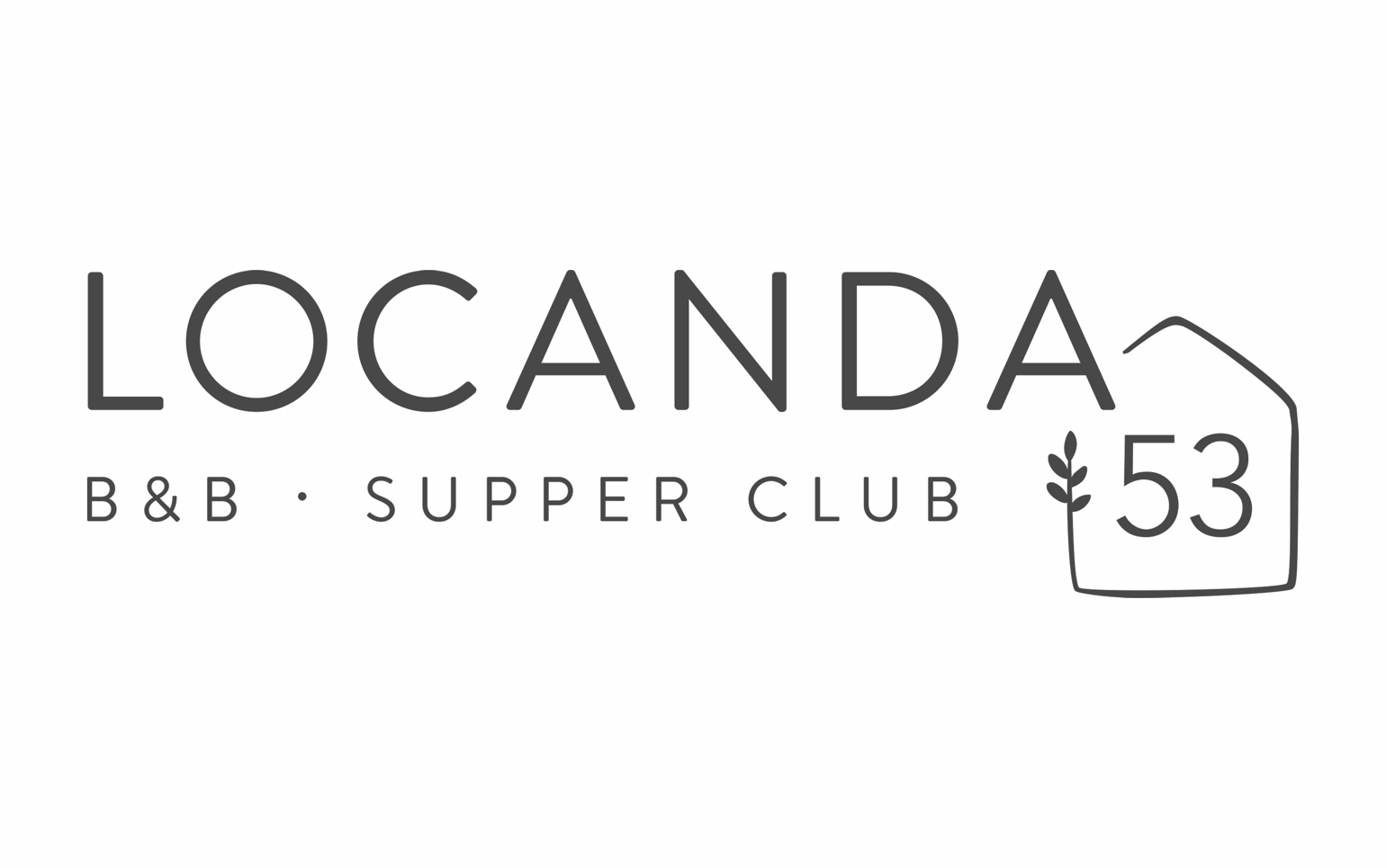 Who starts well is on the way to success…I burnt the leekBurnt leek, fermented lemon and red tuna bottargaConfused tunaSeared tuna with liquorice and sesame oilCanederlo lost in AsiaAmberjack dumpling, ponzu mayonnaise, katsuboushi and mintRunaway prawnSmoked lime risotto, seared prawn and bisqueEcstatic mullet Red mullet, celeriac and coconut andkaffir lime sauceFashionable teaTamarind kombucha and rootsI met a lemon in JapanYuzu and eucalipt tartYin and Yang on TinderPetit fours in love€80Wines excluded